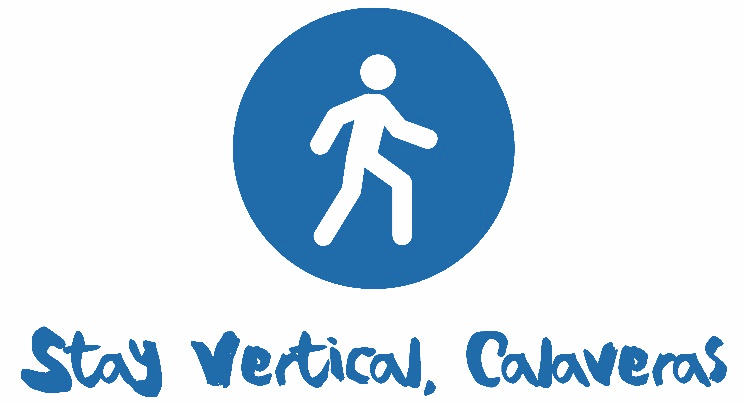 Stay Vertical, CalaverasCLASS SCHEDULE – SUMMER Each unit goes for 16 classes and participants are expected to complete all 16 classes.~  CLASSES START ON TIME  ~All classes are provided FREE through a grant from the Mark Twain Health Care District.If you are a returning exerciser, please sign up through your instructor.Any new participants fill out the form below, including the class you want.If you need more info please call 209-915-2450 or contact stayverticalcalaveras@gmail.comCommunityDescriptionDayTimeLocationStartAngels CampTai ChiMon & Wed10:30 amThe Body ShopJuly 8ArnoldStrength TrainingMon & Wed9:30 am Behind Independence HallJuly 8MurphysStrength TrainingMon & Wed9:00 amMurphys Senior CenterOn-GoingMurphysTai ChiMonThurs1:00 pm10:30 amMurphys Senior CenterJuly 8MurphysTai ChiMon & Wed9:00 amThe DigginsJuly 10MurphysParkinson’s Tai ChiFri9:00 amMurphys Senior CenterclosedSan AndreasTai Chi &Seated Tai ChiTues & Thurs9:00 amTown HallJuly 9Valley SpringsStrength TrainingMon & Wed10:45 amPower Up! FitnessJuly 8Valley SpringsTai ChiTue & Fri9:45 amPower Up! FitnessJuly 9Valley SpringsStrength TrainingTues & Thurs9:30 amUnited Methodist ChurchJuly 9Valley SpringsTai ChiMon & Wed9:15 amUnited Methodist ChurchJuly 8